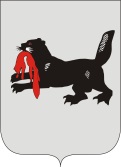 ИРКУТСКАЯ ОБЛАСТЬСЛЮДЯНСКАЯТЕРРИТОРИАЛЬНАЯ ИЗБИРАТЕЛЬНАЯ КОМИССИЯг. СлюдянкаОб установлении времени безвозмездного предоставления для встреч с избирателями помещений, находящихся в государственной или муниципальной собственности, при проведении дополнительных выборов депутата Думы Новоснежнинского сельского поселения Слюдянского района по многомандатному избирательному округу № 29 сентября 2018 годаВ целях обеспечения равных условий проведения зарегистрированными кандидатами предвыборной агитации посредством агитационных публичных мероприятий в форме собраний в помещениях, находящихся в государственной или муниципальной собственности, в соответствии с частями 3-5 статьи 80 Закона Иркутской области от 11 ноября 2011 года № 116-ОЗ «О муниципальных выборах в Иркутской области» Слюдянская  территориальная избирательная комиссияРЕШИЛА:1. Установить, что помещения, пригодные для проведения агитационных публичных мероприятий в форме собраний, находящиеся в государственной или муниципальной собственности, безвозмездно предоставляются собственниками, владельцами указанных помещений по заявкам зарегистрированных кандидатов:– в будние дни – на период времени, не превышающий полутора часов для каждого зарегистрированного кандидата;– в выходные и нерабочие праздничные дни – на период времени, не превышающий двух часов для каждого зарегистрированного кандидата.2. Собственникам, владельцам помещений, находящихся в государственной или муниципальной собственности, а также в собственности организации, имеющей на день официального опубликования (публикации) решения о назначении дополнительных выборов депутата Думы Новоснежнинского сельского поселения Слюдянского района в своем уставном (складочном) капитале долю (вклад) Российской Федерации, субъектов Российской Федерации и (или) муниципальных образований, превышающую (превышающий) 30 процентов, предоставившим помещения кандидату либо политической партии для проведения агитационных публичных мероприятий, не позднее дня, следующего за днем предоставления помещения, обеспечить своевременное уведомление Слюдянской территориальной избирательной комиссии о факте предоставления помещения, об условиях, на которых оно было предоставлено, а также о том, когда это помещение может быть предоставлено в течение агитационного периода другим зарегистрированным кандидатам, политическим партиям, выдвинувшим зарегистрированных кандидатов, по форме, предусмотренной приложением к настоящему Решению.3. Направить копию решения в администрацию Новоснежнинского муниципального образования.4. Опубликовать решение  в газете  «Славное море», а также разместить на официальном сайте администрации муниципального образования Слюдянский район: http://www.sludyanka.ru/ в разделе «Избирательная комиссия».Председатель комиссии                      		           	Н.Л. ЛазареваСекретарь комиссии                                                                  Н.Л. ТитоваПриложение  к решению Слюдянской ТИК от 18 июля 2018 года № 80/656(примерная форма)В Слюдянскую территориальную избирательную комиссию от _______________________________ Ф.И.О. представителя собственника, владельца помещения, занимаемая должность в организации, предоставившей помещение УведомлениеСообщаю о том, что __________________ 2018 года с ______________                                       число, месяц                                                       часов, минутдо ___________ зарегистрированному кандидату (политической партии)   __________________________________________________________________ Ф.И.О. кандидата (наименование партии)для проведения встречи с избирателями было предоставлено помещение, расположенное по адресу:____________________________________________ __________________________________________________________________.указать площадь помещения, назначение, вместимость	Данное помещение, согласно части 3 статьи 80 Закона Иркутской области «О муниципальных выборах в Иркутской области», было предоставлено _____________________________________________________________. (условия предоставления помещения)	Другим зарегистрированным кандидатам (политическим партиям) помещение может быть предоставлено в течение агитационного периода__________________________________________________________________,конкретные даты либо дни неделина время, установленное ___________________________территориальной наименование ТИКизбирательной комиссией. 	По вопросу предоставления помещения обращаться по тел: _________, к ________________________________________________________________ .должность, Ф.И.О.___________________ 		_________________    дата                                                                                                                                                                                подписьР Е Ш Е Н И ЕР Е Ш Е Н И Е18 июня 2018 года№ 80/656 